Об утверждении Положения о  порядке премирования, выплаты материальной помощи, единовременной выплаты при предоставлении ежегодного оплачиваемого отпуска и единовременного поощрения лицам, замещающим муниципальные должности и должности  муниципальной службы администрации Шумерлинского муниципального округа Чувашской Республики        В соответствии с Федеральным законом от 02.03.2007 № 25 – ФЗ «О муниципальной службе в Российской Федерации», Законами Чувашской Республики от 05.10.2007 № 62 «О муниципальной службе в Чувашской Республике», от 03.10.2012 № 64 «О гарантиях осуществления полномочий депутата, члена выборного органа местного самоуправления, выборного должностного лица местного самоуправления в Чувашской Республике», решением Собрания депутатов Шумерлинского муниципального округа от 04.02.2022 № 6/2 «О денежном содержании лиц, замещающих муниципальные должности и должности муниципальной службы в органах местного самоуправления Шумерлинского района», в целях упорядочения системы премирования, повышения материальной заинтересованности муниципальных служащих, лиц, замещающих муниципальные должности администрации Шумерлинского муниципального округа Чувашской Республики администрация Шумерлинского муниципального округа  п о с т а н о в л я е т:1. Утвердить прилагаемое Положение о порядке премирования, выплаты материальной помощи, единовременной выплаты при предоставлении ежегодного оплачиваемого отпуска и единовременного поощрения лицам, замещающим муниципальные должности и должности муниципальной службы администрации Шумерлинского муниципального округа  Чувашской Республики.2. Признать утратившим силу постановление администрации Шумерлинского муниципального округа от  01.04.2022 № 206 «Об утверждении Положения о  порядке премирования, выплаты материальной помощи, единовременной выплаты при предоставлении ежегодного оплачиваемого отпуска и единовременного поощрения лицам, замещающим муниципальные должности и должности  муниципальной службы администрации Шумерлинского муниципального округа Чувашской Республики».3. Настоящее постановление вступает в силу после его официального опубликования в периодическом печатном издании «Вестник Шумерлинского муниципального округа» и подлежит размещению на официальном сайте Шумерлинского муниципального округа в информационно-телекоммуникационной сети «Интернет».Врио главы администрацииШумерлинского муниципального округа                                                             Чувашской Республики                                                                                          Д.И. Головин                                                                                    Приложение к постановлению администрации Шумерлинского муниципального округаот 30.06.2022  № 506      П О Л О Ж Е Н И Ео порядке премирования, выплаты материальной помощи, единовременной выплаты при предоставлении ежегодного оплачиваемого отпуска и единовременного поощрения лицам, замещающим муниципальные должности и должности муниципальной службы администрации Шумерлинского муниципального округа Чувашской РеспубликиI. Общие положения1.1.  Настоящее Положение определяет порядок премирования, выплаты материальной помощи, единовременной выплаты при предоставлении ежегодного оплачиваемого отпуска и единовременного поощрения лицам, замещающим муниципальные должности и должности муниципальной службы администрации Шумерлинского муниципального округа Чувашской Республики, и разработано в целях повышения материальной заинтересованности муниципальных служащих, лиц, замещающих муниципальные должности администрации Шумерлинского муниципального округа в результатах своей работы, воспитания добросовестного отношения к труду, ответственности за качество работы.1.2. Настоящее положение разработано в соответствии со статьей 11 Закона Чувашской Республики от 5 октября 2007 года № 62 "О муниципальной службе в Чувашской Республике", статьей 191 Трудового кодекса Российской Федерации, постановлением Кабинета Министров Чувашской Республики от 25 ноября 2013 г. № 462 "Об оценке расходных потребностей бюджетов муниципальных образований Чувашской Республики на денежное содержание лиц, замещающих муниципальные должности и должности муниципальной службы".II. Порядок премирования, материального стимулирования и условия назначения дополнительных и иных выплат 2.1. Выплата премии лицам, замещающие муниципальные должности (далее - глава Шумерлинского муниципального округа) и должности муниципальной службы администрации Шумерлинского муниципального округа Чувашской Республики (далее – муниципальные служащие)  за выполнение особо важных и сложных заданий (далее – премирование, премия) производится в пределах утвержденного администрацией Шумерлинского муниципального округа фонда оплаты труда исходя из результатов деятельности муниципального служащего и главы округа по итогам работы за расчетный период (месяц, квартал) и максимальными размерами премия не ограничивается.2.2. При определении размера премии главе Шумерлинского муниципального округа учитывается: - рекомендованный администрацией Главы Чувашской Республики коэффициент премирования;- своевременное, качественное и добросовестное выполнение служебных обязанностей;- инициатива, творческий подход и применение в работе современных форм и методов организации труда;- организация социально-значимых мероприятий по вопросам деятельности органов местного самоуправления Шумерлинского муниципального округа, мероприятий местного, республиканского, всероссийского значения;- использование новых форм и методов, позитивно отразившихся на результатах деятельности органов местного самоуправления Шумерлинского муниципального округа;- выполнение основных показателей структурными подразделениями администрации Шумерлинского муниципального округа. 2.3. При определении размера премии муниципальным служащим учитывается:- своевременное, качественное и добросовестное выполнение служебных обязанностей; - своевременность, качество, оперативность выполнения особо важных и сложных заданий;- достижение значимых результатов в работе;- подготовка, организация и участие в проведении социально-значимых мероприятий по вопросам деятельности органов местного самоуправления Шумерлинского муниципального округа, мероприятий местного, республиканского, всероссийского значения;- выполнение плана работы;- исполнительская дисциплина, в т.ч. своевременное выполнение постановлений и распоряжений администрации Шумерлинского муниципального округа, устных поручений главы округа и его заместителей;- отсутствие нарушений по результатам проверок контролирующих органов;- показатели, характеризующие развитие подведомственной отрасли и сферы деятельности;- участие в общественной жизни Шумерлинского муниципального округа;- выполнение с надлежащим качеством дополнительных обязанностей, помимо указанных в должностной инструкции, или обязанностей отсутствующего муниципального служащего.2.4. Основаниями для снижения размера премии или ее невыплаты за отчетный период главе Шумерлинского муниципального округа являются:1) недостижение положительных общественно значимых результатов в развитии муниципального образования при исполнении главой Шумерлинского муниципального округа своих полномочий (должностных обязанностей);2) недостаточный уровень исполнительской дисциплины, включая несвоевременное выполнение поручений, содержащихся в актах Президента Российской Федерации, Правительства Российской Федерации, Главы Чувашской Республики, Кабинета Министров Чувашской Республики, органов местного самоуправления Шумерлинского муниципального округа, отдельных поручений Главы Чувашской Республики, Председателя Кабинета Министров Чувашской Республики, Руководителя Администрации Главы Чувашской Республики данных ими в пределах предоставленных полномочий; 3) низкая эффективность реализации Соглашений, заключенных между органами исполнительной власти Чувашской Республики и органами местного самоуправления; 4) наличие нарушений по результатам проверок контролирующих органов;5) несвоевременное и некачественное рассмотрение обращений граждан, в том числе в части несоблюдения сроков рассмотрения обращений, поступившие через социальные сети по данным Центра управления регионом;6) нарушение служебной дисциплины и правил служебного распорядка. 2.5. Основаниями для снижения размера премии или ее невыплаты за отчетный период муниципальному служащему являются:1) некачественное и несвоевременное выполнение должностных обязанностей, муниципальных правовых актов Шумерлинского муниципального округа, регулирующих отношения, связанные с муниципальной службой, поручений главы округа и начальников отделов;2) отсутствие на рабочем месте (в случае опоздания на работу; ухода с работы, когда нет сведений о причинах отсутствия и местонахождении работника);3) использование в неслужебных целях материально-технического, финансового и информационного обеспечения, другого имущества и служебной информации;4) нерациональное использование рабочего времени (использование рабочего времени в личных целях);5) появление на работе в состоянии алкогольного, наркотического или иного токсического опьянения;6) разглашение служебной тайны, ставшей известной в связи с исполнением должностных обязанностей;7) совершение по месту работы хищений имущества (в том числе мелкого), растраты, умышленного его уничтожения или повреждения;8) совершение виновных действий муниципальным служащим, непосредственно обслуживающим денежные или товарные ценности;9) невыполнение плана основных вопросов экономической и контрольной работы;10) привлечение к административной или уголовной ответственности за противоправные деяния на муниципальной службе.2.6. При наличии оснований для снижения размера премии или ее невыплаты за отчетный период главе Шумерлинского муниципального округа и муниципальному служащему коэффициент премирования за каждый случай может быть снижен на 0,1 балла.Частичное или полное лишение премии производится за тот расчетный период, в котором имело место нарушение. В случае обнаружения нарушений после завершения расчетного периода снижение или лишение премии производится в периоде его обнаружения.2.7. Премирование за квартал главы Шумерлинского муниципального округа и каждого конкретного муниципального служащего осуществляется за фактически отработанное время в соответствующем квартале в следующем порядке:за первый и второй месяцы квартала в размере 16,67 процентов от должностного оклада; за третий месяц квартала в пределах квартального премиального фонда с учетом образовавшейся экономии по фонду оплаты труда как умножение размера начисленной оплаты труда за фактически отработанное время в соответствующем квартале каждого конкретного муниципального служащего и главы округа (без учета премий, единовременных выплат, материальной помощи, оплаты отпусков и листов нетрудоспособности) на долю премии и на коэффициент премирования.Доля премии исчисляется как отношение фонда премирования к начисленным за соответствующий расчетный период расходам по оплате труда (без учета премий, единовременных выплат, материальной помощи, оплаты отпусков и листов нетрудоспособности).Коэффициент премирования при работе без замечаний оценивается в 1,0 (один) балл.Дни, когда глава Шумерлинского муниципального округа и муниципальный служащий находился в очередном отпуске, учебном отпуске, отсутствовал по болезни и другим причинам, к фактически отработанному времени не относятся.2.8. Предложения о выплате премии, в том числе снижении размера премии или ее невыплате, муниципальным служащим в зависимости от оценки их труда с указанием предполагаемого коэффициента премирования вносятся в отдел организационно-контрольной и кадровой работы администрации Шумерлинского муниципального округа:                                   - в отношении муниципальных служащих – начальниками отделов, руководителями структурных подразделений;- в отношении руководителей структурных подразделений - главой  Шумерлинского муниципального округа.2.9. Начальник - главный бухгалтер МБУ «Центр финансового - хозяйственного обеспечения» Шумерлинского муниципального округа Чувашской Республики (далее - главный бухгалтер) ежеквартально определяет фонд премирования для выплаты премии, который не должен приводить к образованию кредиторской задолженности по оплате труда по итогам календарного года. Главный бухгалтер представляет управляющему делами - начальнику организационно-контрольной и кадровой работы администрации Шумерлинского муниципального округа расчет – обоснование полученной экономии по фонду оплаты труда по итогам квартала, с предложениями предполагаемой суммы к премированию. 2.10. Премия муниципальным служащим выплачивается на основании распоряжения администрации Шумерлинского муниципального округа. К распоряжению о премировании за квартал прилагается представление отдела организационно-контрольной и кадровой работы администрации Шумерлинского муниципального округа о премировании муниципальных служащих по форме согласно приложению к настоящему постановлению.2.11. Глава Шумерлинского муниципального округа вправе единолично принять решение о премировании конкретного муниципального служащего без учета соответствующего представления отдела организационно-контрольной и кадровой работы администрации Шумерлинского муниципального округа.2.12. Решение о выплате премии главе Шумерлинского муниципального округа утверждается Председателем Собрания депутатов Шумерлинского муниципального округа на основании рекомендации постоянной комиссии Собрания депутатов Шумерлинского муниципального округа по вопросам экономической деятельности, бюджета, финансам, имущественным отношениям, налогам и сборам, рассматривающей результаты деятельности главы Шумерлинского муниципального округа за отчетный период.2.13. Не подлежат премированию:- глава Шумерлинского муниципального округа, муниципальные служащие, находящиеся на момент принятия решения о премировании в отпуске по уходу за ребенком до достижения им возраста до полутора, трех лет;- муниципальные служащие, освобожденные от замещаемой должности муниципальной службы и уволенные с муниципальной службы на момент принятия решения о премировании;- глава Шумерлинского муниципального округа, полномочия которого на момент принятия решения о премировании прекращены досрочно в случаях, предусмотренных частями 8, 9 статьи 26 Устава Шумерлинского муниципального округа.           2.14. При наличии экономии по фонду оплаты труда по решению главы Шумерлинского муниципального округа может производиться дополнительное премирование муниципальных служащих. Дополнительное премирование, предусмотренное настоящим пунктом, производится на основании распоряжения администрации Шумерлинского муниципального округа в размере и за расчетный период, определяемым главой Шумерлинского муниципального округа.           2.15. При наличии экономии по фонду оплаты труда по решению Председателя Собрания депутатов Шумерлинского муниципального округа на основании рекомендации постоянной комиссии Собрания депутатов Шумерлинского муниципального округа по вопросам экономической деятельности, бюджета, финансам, имущественным отношениям, налогам и сборам, рассматривающей результаты деятельности главы округа за отчетный период, может производиться дополнительное премирование главы округа. Дополнительное премирование, предусмотренное настоящим пунктом, производится в размере и за расчетный период, определяемым Председателем Собрания депутатов Шумерлинского муниципального округа на основании рекомендации постоянной комиссии Собрания депутатов Шумерлинского муниципального округа по вопросам экономической деятельности, бюджета, финансам, имущественным отношениям, налогам и сборам, рассматривающей результаты деятельности главым Шумерлинского муниципального округа за отчетный период.III. Порядоквыплаты материальной помощи 3.1. При формировании фонда оплаты труда администрации Шумерлинского муниципального округа предусматриваются денежные средства для выплаты материальной помощи главе Шумерлинского муниципального округа и муниципальным служащим в размере одного должностного оклада согласно штатному расписанию с учетом изменений на последнюю дату.Право на получение материальной помощи за первый год работы у главы Шумерлинского муниципального округа и муниципальных служащих возникает по истечении шести месяцев непрерывной работы в органе местного самоуправления.По соглашению сторон материальная помощь муниципальному служащему может быть предоставлена и до истечения шести месяцев. По решению Председателя Собрания депутатов Шумерлинского муниципального округа на основании рекомендации постоянной комиссии Собрания депутатов Шумерлинского муниципального округа по вопросам экономической деятельности, бюджета, финансам, имущественным отношениям, налогам и сборам, рассматривающей результаты деятельности главы Шумерлинского муниципального округа, материальная помощь главе Шумерлинского муниципального округа может быть предоставлена и до истечения шести месяцев.3.2. Главе Шумерлинского муниципального округа и муниципальным служащим кроме материальной помощи, указанной в пункте 3.1 настоящего Порядка, выплачивается дополнительная материальная помощь на основании заявления и подтверждающих документов в следующих случаях и размерах:1) при вступлении в брак впервые -  до двух должностных окладов; 2) при смерти близких родственников (супруга (супруги), родителей, детей) подтвержденной соответствующими документами – до двух должностных окладов;3) при смерти лиц, замещающих муниципальные должности и должности муниципальной службы в период их работы - выплата материальной помощи производится близким родственникам умершего (супругу(е), детям, родителям, братьям, сестрам) на основании заявления одного из них, если обращение за ней последовало не позднее шести месяцев со дня смерти - до двух должностных окладов;4) в связи с юбилейной датой (50, 55, 60 и 65 лет) - до двух должностных окладов;	5) в случаях особой нуждаемости в лечении и восстановлении здоровья в связи с увечьем, заболеванием, несчастным случаем - до двух должностных окладов;6) при наступлении непредвиденных событий (несчастный случай, пожар, кража и др.), подтвержденных соответствующими документами – до двух должностных окладов.3.3. При наличии экономии по фонду оплаты труда администрации Шумерлинского муниципального округа в целях социальной поддержки главы  Шумерлинского муниципального округа, муниципальных служащих кроме материальной помощи, указанной в пунктах 3.1 и 3.2 настоящего Положения, производится оказание материальной помощи в размерах, определяемых:решением Председателя Собрания депутатов Шумерлинского муниципального округа, принимаемого в форме распоряжения, на основании рекомендации постоянной комиссии Собрания депутатов Шумерлинского муниципального округа по вопросам экономической деятельности, бюджета, финансам, имущественным отношениям, налогам и сборам, рассматривающей результаты деятельности главы Шумерлинского муниципального округа за отчетный период, в отношении главы Шумерлинского муниципального округа;распоряжением администрации Шумерлинского муниципального округа  в отношении муниципальных служащих.3.4. Решение о выплате муниципальным служащим материальной помощи и ее размере принимается главой Шумерлинского муниципального округа на основании личного заявления муниципального служащего и оформляется распоряжением администрации Шумерлинского муниципального округа.В случае оказания материальной помощи одновременно всем муниципальным служащим при наличии экономии по фонду оплаты труда администрации Шумерлинского муниципального округа в целях социальной поддержки муниципальных служащих, выплата производится на основании распоряжения администрации Шумерлинского муниципального округа без предоставления заявления.    3.5. Решение о выплате материальной помощи главе Шумерлинского муниципального округа утверждается Председателем Собрания депутатов Шумерлинского муниципального округа на основании рекомендации постоянной комиссии Собрания депутатов Шумерлинского муниципального округа по вопросам экономической деятельности, бюджета, финансам, имущественным отношениям, налогам и сборам, рассматривающей результаты деятельности главы Шумерлинского муниципального округа за отчетный период, в пределах фонда оплаты труда.3.6. Общая сумма материальной помощи, выплачиваемая в календарном году конкретному главе округа и муниципальному служащему, максимальными размерами не ограничивается.3.7.  В случае смерти главы Шумерлинского муниципального округа материальная помощь выплачивается членам его семьи на основании их заявления по решению Председателя Собрания депутатов Шумерлинского муниципального округа на основании рекомендации постоянной комиссии Собрания депутатов Шумерлинского муниципального округа по вопросам экономической деятельности, бюджета, финансам, имущественным отношениям, налогам и сборам, рассматривающей результаты деятельности главы Шумерлинского муниципального округа за отчетный период.В случае смерти муниципального служащего материальная помощь выплачивается членам его семьи на основании их заявления и оформляется распоряжением администрации Шумерлинского муниципального округа.IV. Порядок единовременной выплаты при предоставлении ежегодного оплачиваемого отпуска 4.1. При предоставлении ежегодного оплачиваемого отпуска главе Шумерлинского муниципального округа и муниципальному служащему производится единовременная выплата в размере двух должностных окладов. 4.2. Решение о выплате единовременной выплаты к отпуску главе Шумерлинского муниципального округа утверждается Председателем Собрания депутатов Шумерлинского муниципального округа на основании рекомендации постоянной комиссии Собрания депутатов Шумерлинского муниципального округа по вопросам экономической деятельности, бюджета, финансам, имущественным отношениям, налогам и сборам, рассматривающей результаты деятельности главы Шумерлинского муниципального округа за отчетный период. Единовременная выплата к отпуску производится главе Шумерлинского муниципального округа один раз в год одновременно с выплатой денежного содержания за период отпуска по его заявлению. Единовременная выплата к отпуску производится муниципальному служащему один раз в год по его заявлению и оформляется распоряжением администрации Шумерлинского муниципального округа одновременно с выплатой денежного содержания за период отпуска. 4.3. В случае если глава Шумерлинского муниципального округа не использовал в течение года своего права на отпуск, данная единовременная выплата производится в конце года в соответствии с решением Председателя Собрания депутатов Шумерлинского муниципального округа, принимаемого в форме распоряжения, на основании рекомендации постоянной комиссии Собрания депутатов Шумерлинского муниципального округа по вопросам экономической деятельности, бюджета, финансам, имущественным отношениям, налогам и сборам, рассматривающей результаты деятельности главы Шумерлинского муниципального округа за отчетный период.В случае если муниципальный служащий не использовал в течение года своего права на отпуск, данная единовременная выплата производится в конце года по распоряжению администрации Шумерлинского муниципального округа.4.4. Единовременная выплата при предоставлении ежегодного оплачиваемого отпуска главе Шумерлинского муниципального округа и муниципальным служащим производится в пределах лимитов бюджетных обязательств администрации Шумерлинского муниципального округа по фонду оплаты труда.4.5. В случае изменения размера должностного оклада в течение года размер единовременной выплаты к отпуску определяется на день ее выплаты.4.6. Единовременная выплата к отпуску предоставляется главе Шумерлинского муниципального округа, муниципальному служащему в размере, рассчитанном пропорционально отработанному времени, в случаях:предоставления ежегодного оплачиваемого отпуска, если глава Шумерлинского муниципального округа избран, муниципальный служащий принят на муниципальную службу не с начала календарного года;предоставления ежегодного оплачиваемого отпуска с последующими отставкой главы Шумерлинского муниципального округа по собственному желанию, увольнением с муниципальной службы.V. Порядок выплаты единовременного поощрения 5.1. За безупречную и эффективную муниципальную службу, за заслуги в органах местного самоуправления и другие достижения при наличии экономии по фонду оплаты труда главе округа и муниципальным служащим выплачивается единовременное поощрение в следующих случаях:- ко Дню местного самоуправления при стаже муниципальной службы от одного года до пяти лет – в размере одного должностного оклада; от пяти до десяти лет - в размере  двух должностных окладов; свыше десяти лет - в размере трех должностных окладов;- при присвоении Почетного звания Чувашской Республики, награждении орденами, медалями, ведомственными наградами, Почетной грамотой Чувашской Республики, знаком отличия "За безупречную службу в органах местного самоуправления в Чувашской Республике" и соответствующими наградами Российской Федерации,   - в размере до двух должностных окладов;- при награждении Почетной грамотой и объявлении Благодарности федеральных органов исполнительной власти, Администрации Главы Чувашской Республики, Государственного Совета Чувашской Республики, Совета муниципальных образований Чувашской Республики, органов исполнительной власти Чувашской Республики (отраслевые министерства, службы и т.д.), Чувашской республиканской территориальной организации Общероссийского профессионального союза работников государственных учреждений и общественного обслуживания Российской Федерации - в размере до одного должностного оклада;- при награждении Почетной грамотой Шумерлинского района, Почетным знаком "За заслуги перед Шумерлинским районом", и объявлении благодарности администрации Шумерлинского муниципального округа Чувашской Республики – в размере до одного должностного оклада;- в связи с увольнением после достижения возраста, дающего право на страховую пенсию по старости, установленного в соответствии с ч. 1.1 ст. 8 Федерального закона от 28 декабря 2013 г. № 400-ФЗ "О страховых пенсиях" (при наличии стажа государственной и (или) муниципальной службы 15 лет и более) - в размере до пяти должностных окладов.5.2. Решение о выплате единовременных поощрений муниципальным служащим принимается главой Шумерлинского муниципального округа и оформляется распоряжением администрации Шумерлинского муниципального округа.5.3. Решение о выплате единовременного поощрения главе Шумерлинского муниципального округа утверждается Председателем Собрания депутатов Шумерлинского муниципального округа на основании рекомендации постоянной комиссии Собрания депутатов Шумерлинского муниципального округа по вопросам экономической деятельности, бюджета, финансам, имущественным отношениям, налогам и сборам, рассматривающей результаты деятельности главы Шумерлинского муниципального округа за отчетный период.Приложение к Положению о порядке премирования, выплаты материальной помощи, единовременной выплаты при предоставлении ежегодного оплачиваемого отпуска и единовременного поощрениялицам, замещающим муниципальныедолжности и должности  муниципальнойслужбы  администрации Шумерлинскогомуниципального округа Чувашской РеспубликиУтверждаю:Начальник организационно-контрольной и кадровой работы администрации Шумерлинского муниципального округаЧувашской Республики____________ (ФИО)«___»________20__г.ПРЕДСТАВЛЕНИЕна премирование муниципальных служащихадминистрации Шумерлинского муниципального округаза ______________20___годаПо итогам деятельности муниципальных служащих администрации Шумерлинского муниципального округа Чувашской Республики премировать муниципальных служащих в следующем размере:ЧĂВАШ  РЕСПУБЛИКИ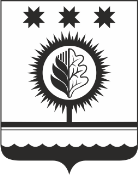 ЧУВАШСКАЯ РЕСПУБЛИКАÇĚМĚРЛЕ МУНИЦИПАЛЛĂОКРУГĔН АДМИНИСТРАЦИЙĚЙЫШĂНУ30.06.2022 506 № Çěмěрле хулиАДМИНИСТРАЦИЯШУМЕРЛИНСКОГО МУНИЦИПАЛЬНОГО ОКРУГА ПОСТАНОВЛЕНИЕ30.06.2022 № 506   г. Шумерля№ п/пФ.И.О.ДолжностьСумма премии, руб.